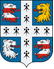 МЕСТНАЯ АДМИНИСТРАЦИЯМУНИЦИПАЛЬНОГО ОБРАЗОВАНИЯНИЗИНСКОЕ СЕЛЬСКОЕ ПОСЕЛЕНИЕМУНИЦИПАЛЬНОГО ОБРАЗОВАНИЯЛОМОНОСОВСКИЙ МУНИЦИПАЛЬНЫЙ РАЙОН ЛЕНИНГРАДСКОЙ ОБЛАСТИПОСТАНОВЛЕНИЕот 27.06.2019 г.                                                                                                            № 200О внесении изменений в  административный регламент по предоставлению муниципальной услуги «Принятие документов, а также выдача решений о переводе или об отказе в переводе жилого помещения в нежилое или нежилого помещения в жилое помещениеВ соответствии с Федеральным законом от 29.05.2019 № 116-ФЗ «О внесении изменений в Жилищный кодекс Российской Федерации», руководствуясь Уставом муниципального образования Низинское сельское поселение Ломоносовского района Ленинградской области, местная администрация муниципального образования Низинское сельское поселение в целях приведения в соответствие с действующим законодательством нормативных правовых актовПОСТАНОВЛЯЕТ: Дополнить пункт 2.6  раздела 2 Административного регламента предоставления муниципальной услуги «Принятие документов, а также выдача решений о переводе или об отказе в переводе жилого помещения в нежилое или нежилого помещения в жилое помещение», утвержденного постановлением местной администрации МО Низинское поселение от 18.12.2018 № 457, следующими подпунктами:«7) протокол общего собрания собственников помещений в многоквартирном доме, содержащий решение об их согласии на перевод жилого помещения в нежилое помещение;8) согласие каждого собственника всех помещений, примыкающих к переводимому помещению, на перевод жилого помещения в нежилое помещение».Настоящее постановление подлежит размещению на официальном сайте МО Низинское сельское поселение в информационно-телекоммуникационной сети «Интернет» и опубликованию периодическом печатном издании.Настоящее постановление вступает в силу с момента его обнародования. Контроль исполнения настоящего постановления оставляю за собой.Глава местной администрации 							   МО Низинское сельское поселение                                              Е.В. Клухина 